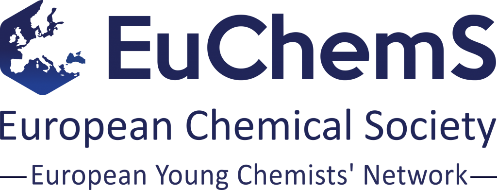 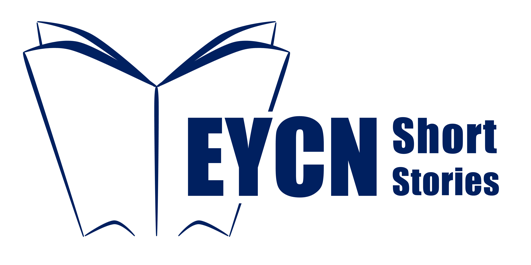 Short Stories– Rules and Regulations –1. ApplicationThe application should include:Information about the author(s): first and last name(s), age, country, affiliation, level of education, date of completion of PhD (if completed) and e-mail address;Word file, containing the story (title, text, references).The application file should be sent to science@eycn.eu.2. Author Requirementsa) Every young scientist, regardless of nationality, sex, political orientation, and religious view, who is up to 35 years old or 5 years since completion of PhD, and who published, as first or corresponding author, an outstanding research article not more than 12 months before the date of application. b) The author must be affiliated with a research institution, industrial company or other organization related to scientific work at the time of application. c) The author takes the responsibility for the originality of the content. d) The content is the personal view of the author and is protected by section 8 of this document. 3. Story Requirements3.1. Content Requirementsa) The content of the story should be in the area of chemistry or chemical engineering, and about a recently published research achievement. b) The written text should be in English and written in a way that a non-scientific audience can understand it. c) Any story with content that violates EYCN policy will be directly ignored without further notice to the author. 3.2. Text Requirementsa) The story should be written in a Word document. Any submitted story should not exceed 150 words in the main text (i.e., the words for title and the references do not count). The number of references, which are supporting the content of the story should not exceed three (3). The references should be cited in the following order: Author(s), Journal title year, volume(issue), page numbers.b)  The author(s) in references should be listed with Initial(s) and last name, separated by comma (e.g., A. Author1, B. Author2).c) The text can also contain an original figure or reproduced figure that meet the requirements in section 3.2.1.3.2.1. Reproducing a Figurea) The authors are responsible to obtain the necessary permissions for reproducing a figure from previous copyrighted publication from the copyright holders and clearly reference the original source.b) If the figure is previously published under a creative common license, the figure can be reused under the conditions of the specific license that apply.4. Prepublication Process4.1. Evaluationa) All submitted stories will be evaluated and selected for publication by a committee from the organizers of the project as well as the EYCN Board. If needed, further experts may be included.b) The committee involved in the evaluation process will do its best to avoid any biases during the selection process.c) The evaluation committee will do only very limitedly check the scientific background of the proposed story as only material based on peer-reviewed articles are allowed and the EYCN trusts the competence and professionalism of the reviewers and editors from the journals.4.2. Correction to the Storya) The submitted story will undergo review by a selected committee within the project and the publication of it is not final, so that newer versions can be published from both involved parties. b) Possible grammar or spelling mistakes will be corrected by the committee and sent to the author for the approval before the publication.c) If any errors become apparent after the publication, they can be corrected through the publication of new version. 4.3. Retractiona) A retraction of the story can be made at any point by both parties before publishing.b) After publishing the accepted reason for retraction could be: •	Fraudulent use of data•	Scientific Misconduct•	Plagiarism•	Unethical contextc) In both cases, the reason should be clearly stated between the involved parties. 4.4. Peer Reviewa)  All selected stories undergo a review by the Science Team members, EYCN Board or other invited experts. b) This step is done before publication and is completely transparent, by mean that the responsible committee member name is published along the story.5. Publishing5.1. Permanency of Contenta) The published story is permanent and can only be retracted for specific reasons (see section 4.3).5.2. Promotion/Publicitya) By submitting a story, the authors grant the EYCN and its partners the right to use information and content provided by you for publicity and institutional promotional purposes to the extent permitted by law. b) The authors agree to provide additional information to the EYCN upon request (e.g., in the case of accusation of any misconduct). c) The authors agree not to claim or imply for any reason that the EYCN and its partners are not entitled to publish and use the story in the above-mentioned ways.6. Appeals and Complaintsa) An appeal to a rejection can only be made by the authors. b) If the author wishes to make an appeal or complaint about the committee decision, the author should contact science@eycn.eu. c) The appeal or complaint must be written in English and must clearly state the problem with the decision. The original proposal, reasoning and appeal will then be reviewed by a separate team member. d) If the before criteria is not meet, the appeal or complaint will be declined.7. Policy for Comments on Social Mediaa) The EYCN encourages an open scientific discussion in the comment sections of all published stories. b) The EYCN welcomes comments via e-mail only from readers with a formal affiliation with a research institution, or other organization clearly related with the subject of the content. The reader is asked to declare any personal, religious or political interest. If not satisfied the above criteria the e-mail will be ignored.c) Comments, which attempt to use the story for advertisement, will be deleted. d) Comments, which are offensive, indecent or contain negative context of a personal, racial, ethical, sexual orientation, or have religious character will be deleted.e) Under no circumstances, the EYCN will tolerate abusive behavior towards the authors, the committee members or other people involved in the project.